ОвощеводствоЕлизаров, О. А. Новинки селекции овощных культур / О. А. Елизаров
// Картофель и овощи. - 2015. - № 2. - С. 16-18. - 14 фот.Дана характеристика новых высокоурожайных, устойчивых к комплексу болезней и вредителей сортов и гибридов овощных культур, выведенных селекционерами Селекционно-семеноводческой компании "Поиск": томата, баклажана, огурца, капусты белокочанной, лука репчатого, укропа. Отмечены высокие сортовые и посевные качества семян, методы поддержания высокого качества.Каратаева, М. В. Обогащенные йодом овощные культуры и картофель / М. В. Каратаева, А. В. Селиванова, К. И. Червяковский // Картофель и овощи. - 2015. - № 1. - С. 16-17.Представлены результаты работы специалистов ООО ИЦ "ФитоИнженерия" и ООО "Агронавт" по обогащению вегетирующих овощных растений йодом. Получен урожай овощей с повышенным содержанием йода, сохраняющим свои свойства в течение всего срока хранения.Петрова, А. Урожаи от красного глобуса и нового принца / А. Петрова // Информационный бюллетень. - 2014. - № 9. - С. 32-33. - 5 фот.Семена лучших сортов овощных культур (томатов, баклажан, перца сладкого) от астраханских селекционеров.Хорошкин, А. Б. Как устранить дефицит кальция / А. Б. Хорошкин // Картофель и овощи. - 2015. - № 2. - С. 23-24.Освещено значение кальция как элемента питания растений, его роль в физиологических процессах, условия для оптимального поглощения и усвоения кальция растительным организмом, факторы, способствующие дефициту этого элемента и оптимальные формы удобрений для устранения недостатка кальция.КапустаКонстантинович, А. В. Мивал на пекинской капусте / А. В. Константинович, В. С. Дубонос // Картофель и овощи. - 2014. - № 12. - С. 16-17. - 2 рис., табл.Представлены результаты исследований по повышению урожайности и качества продукции капусты пекинской при применении препарата Мивал. Выявлено положительное действие препарата на растение в период вегетации, что способствовало повышению урожайности на 10-24,8 % и повышению основных показателей качества продукции.Костенко, Г. А. Конвейер отечественных гибридов капусты белокочанной / Г. А. Костенко // Картофель и овощи. - 2015. - № 1. - С. 18-21. - 2 табл., 4 рис.Используя только отечественные гибриды, овощеводы нашей страны могут обеспечить круглогодичное потребление россиянами капусты белокочанной. При этом они не теряют объемов производства, дают рынку более вкусную продукцию и значительно сокращают затраты на покупку семян.Иммунитет моркови зависит от окраски корнеплода / А. В. Корнев [и др.] // Картофель и овощи. - 2015. - № 2. - С. 37-39.Выявлено, что обработка растений белокочанной капусты в фазе листовой розетки-начала формирования кочана раствором биопрепарата Лигногумат в концентрации 0,8% способствовала увеличению урожайности на 5,8%. На качество кочанов капусты белокочанной (сухое вещество, нитраты, содержание витамина С) обработка вегетирующих растений биопрепаратами существенно не повлияла.Таракин, И. П. Лигногумат на капусте / И. П. Таракин, А. А. Зубарев // Картофель и овощи. - 2015. - № 1. - С. 22-23. - табл.Выявлено, что обработка растений белокочанной капусты в фазе листовой розетки-начала формирования кочана раствором биопрепарата Лигногумат в концентрации 0,8% способствовала увеличению урожайности на 5,8%. На качество кочанов капусты белокочанной (сухое вещество, нитраты, содержание витамина С) обработка вегетирующих растений биопрепаратами существенно не повлияла.Корнеплоды (овощные)Жидков, В. М. Влияние обработки почвы и внесения гербицидов на урожайность столовой свеклы при капельном орошении / В. М. Жидков, А. В. Хрипченко // Аграрная наука. - 2014. - № 12. - С. 18-20. - 2 табл.Предложено оптимальное сочетание обработки почвы и применения гербицидов в условиях капельного орошения на светло-каштановых почвах Волгоградской области.Иммунитет моркови зависит от окраски корнеплода / А. В. Корнев [и др.] // Картофель и овощи. - 2015. - № 2. - С. 37-39.Приведено морфологическое описание образцов моркови столовой с различной окраской корнеплода и результаты оценки устойчивости к патогенам из рода Alteranaria, как в период хранения корнеплодов, так и период вегетации. Образцы моркови с белой окраской корнеплодов в эволюционном и селекционном плане самые древние, чем может объясняться их повышенная устойчивость.Сюбаева, А. О. Эффективность биологического удобрения Азофобактерин-АФ на столовой свекле / А. О. Сюбаева, В. И. Титова // Достижения науки и техники АПК. - 2015. - № 1. - С. 36-38. - 3 табл., рис.В статье приводятся результаты исследований по изучению влияния биоудобрения Азофобактерин -АФ на урожайность, качество и содержание основных элементов в корнеплодах в зависимости от приемов и способов его использования.Топинамбур в культуре in vitro / Д. Г. Шорников [и др.] // Картофель и овощи. - 2015. - № 2. - С. 28-29. - 2 рис.Авторы изучали особенности культивирования топинамбура сорта Интерес  in vitro, выявлена специфика формирования микрорастений на этапах введения в культуру и собственно размножения. Оценивали влияние некоторых регуляторов роста на побегообразовательную способность данной культуры, установлен оптимальный состав питательной среды для данного генотипа.Янаева, Д. А. Сорта и гибриды редиса для кассетной технологии / Д. А. Янаева // Картофель и овощи. - 2015. - № 2. - С. 19-21. - 2 табл., 3 рис.Представлена кассетная технология выращивания редиса. Дана оценка пригодности выращивания сортов и гибридов культуры в осенне-зимний период. Сорта редиса, выделившиеся при выращивании по кассетной технологии, могут быть ценными генетическими источниками отдельных признаков при создании линейного материала для гетерозисной селекции культуры.Зеленые культурыТехнология выращивания столового укропа в условиях Приамурья / В. В. Епифанцев [и др.] // Достижения науки и техники АПК. - 2014. - № 12. - С. 24-26. - табл.Представлены результаты исследования по совершенствованию технологии выращивания столового укропа путем подбора сортов, сроков посева, схем размещения растений и эффективных препаратов для получения высоких и стабильных урожаев в открытом грунте.Пасленовые овощныеБайделюк, Е. С. Применение биологических препаратов для повышения продуктивности сои и томатов / Е. С. Байделюк, О. В. Сырмолот // Дальневосточный аграрный вестник. - 2014. - Вып. 3. - С. 16-19. - 3 табл., рис.В условиях Приморского края изучено влияние биологических препаратов на продуктивность сои и томатов.Ивакин, О. В. К обоснованию комплекса для производства рассады с защитной почвенно-корневой структурой / О. В. Ивакин, В. С. Нестяк // Сибирский вестник сельскохозяйственной науки. - 2014. - № 6. - С. 89-95. - 3 табл.Рассмотрена возможность получения рассады с защитной почвенно-корневой структурой в грунтовых теплицах, не оснащенных мостовыми системами. Установлены предельные параметры защитной зоны на основных операциях формирования почвенно-корневой структуры рассады: поддержке корневой системы в горизонтальной плоскости и ее прорезке в вертикальной плоскости.Исследование спектра излучения различных источников при облучении рассады томата / А. П. Мишанов [и др.] // Техника в сельском хозяйстве. - 2014. - № 5. - С. 7-9.Изучено влияние излучателей на развитие рассады томата. Установлено, что наиболее перспективными является спектр люминесцентного светильника, состоящего из ламп Philips и Fluora.Монахос, Г. Ф. Томат: селекция на устойчивость для весенних теплиц / Г. Ф. Монахос, Нгуен Тхи Лоан // Картофель и овощи. - 2014. - № 12. - С. 28-29. - 4 рис.Представлены основные направления селекции томата для весенних теплиц, предусматривающие создание чистых линий с групповой устойчивостью к пяти заболеваниям (фузариозу, вертициллезу, вируса мозаики табака, нематоде, кладоспорозу и бронзовости) и на их основе - селекцию высокоурожайных F1 гибридов.Нефедова, К. Ю. Фитолавин и Фитоплазмин: практическое руководство / К. Ю. Нефедова, К. Л. Алексеева, И. П. Борисова // Картофель и овощи. - 2015. - № 2. - С. 26-27.Дана характеристика нового зарегистрированного фунгицида Фитоплазмин, ВРК. Показана биологическая и хозяйственная эффективность препаратов Фитолавин, ВРК и Фитоплазмин, ВРК в защищенном грунте на огурцах и томатах, приведены оптимальные схемы обработок.Проявление полудетерминантного типа роста у гибридов томата / К. Г. Прохорова [и др.] // Картофель и овощи. - 2015. - № 1. - С. 33-36. - 2 табл., 5 рис.В статье обсуждаются результаты экспериментов по изучению проявления у гибридов F1 признака "полудетерминантный тип роста" в зависимости от комбинации скрещивания, зоны выращивания и агротехники. Выявлено, что степень проявления признака влияет зона выращивания, отличная от зоны, где генотип был выведен, сдвигая фенотип в сторону детерминантности.Чистик, А. А. Методом проб и ошибок / А. А. Чистик // Картофель и овощи. - 2015. - № 2. - С. 14.Секретами выращивания высоких урожаев томатов делится Ольга Константиновна Ткачева из села Комаровка Неклинского района Ростовской области.Бахчевые культурыГороховский, В. Ф. Перспективные гибриды огурца / В. Ф. Гороховский, Е. А. Шуляк, А. Ю. Обручков // Картофель и овощи. - 2015. - № 1. - С. 37-38. - 2 рис.Приведены основные хозяйственно ценные признаки трех новых перспективных партенокарпических гибридов огурца универсального типа, созданных в Приднестровском НИИ сельского хозяйства. Гибриды получены с учетом требований современного производства и рынка, - высокая партенокарпия, раннеспелость, высокий выход стандартных плодов, привлекательная форма и окраска, высокая транспортабельность, отличные вкусовые качества корнишонов и зеленцов в свежем и консервированном виде.Селекция тыквы крупноплодной / А. Н. Бочарников [и др.] // Картофель и овощи. - 2014. - № 12. - С. 32-33.Приведены результаты селекционной работы в ГНУ ВНИИОБ с тыквой крупноплодной по подбору родительских пар с новыми морфологическими признаками на основе материнской линии с функциональной мужской стерильностью (fms). В результатах исследований отмечено неполное доминирование кустовости и доминирование куполообразной формы плода у гибридов F1, полученных при скрещивании образцов с плоскоокруглой и куполообразной формой плода. Это позволяет расширить сортимент хозяйственно ценных гибридов F1 тыквы крупноплодной.Составитель: Л. М. Бабанина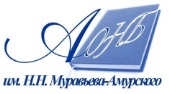 Государственное бюджетное учреждение культуры«Амурская областная научная библиотека имени Н.Н. Муравьева-Амурского